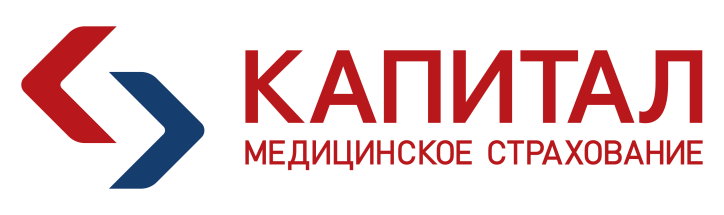 Информация о головной организации44011 - Филиал Акционерного общества "Медицинская акционерная страховая компания" в г. Костроме 21.03.2011      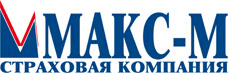 Информация о головной организации44012 - Общество с ограниченной ответственностью ВТБ Медицинское страхование 24.05.2017      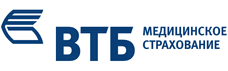 Информация о головной организации44013 - Акционерное общество "Страховая компания "СОГАЗ-Мед" 03.07.2018      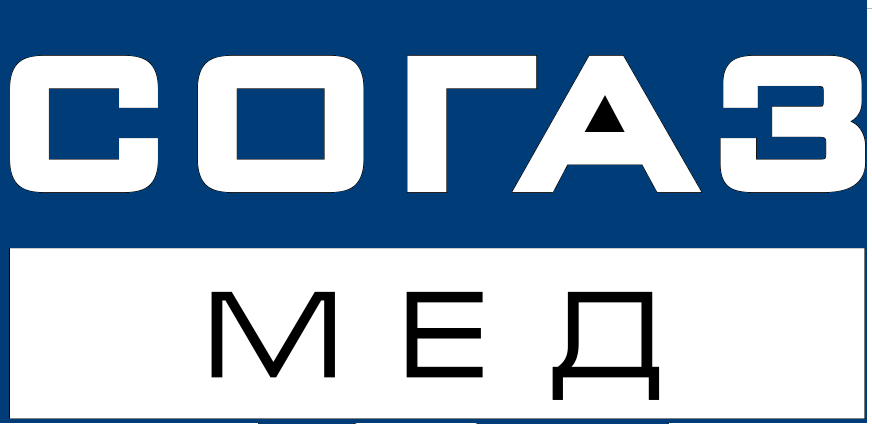 Информация о головной организацииОфициальный сайтwww.kapmed.ruРеестровый номер Филиала44003КПП Филиала440143001Наименование Филиала (полное) в соответствии с ЕГРЮЛФИЛИАЛ ООО "КАПИТАЛ МЕДИЦИНСКОЕ СТРАХОВАНИЕ" В КОСТРОМСКОЙ ОБЛАСТИНаименование Филиала (полное) в соответствии с Положением о ФилиалеФилиал ООО "Капитал Медицинское Страхование" в Костромской областиНаименование Филиала (краткое)Филиал ООО "Капитал МС" в Костромской областиАдрес Филиала156000, г. Кострома, проспект Текстильщиков, д. 33ФИО директора ФилиалаЛысова Светлана СтаниславовнаТелефон Филиала8(4942)470181Факс Филиала8(4942)371473Адрес электронной почты Филиалаoms_Kostroma@rgs-oms.ruГоды осуществления деятельности в сфере ОМС2012, 2013, 2014, 2015, 2016, 2017, 2018, 2019Наименование СМО (полное) в соответствии с ЕГРЮЛОБЩЕСТВО С ОГРАНИЧЕННОЙ ОТВЕТСТВЕННОСТЬЮ "КАПИТАЛ МЕДИЦИНСКОЕ СТРАХОВАНИЕ" Наименование СМО (полное) в соответствии с Уставом  Общество с ограниченной ответственностью "Капитал Медицинское Страхование"Наименование СМО (краткое) ООО "Капитал МС"Адрес СМО 115184, г. Москва, ул. Большая Татарская, д. 13, стр. 19ФИО Генерального директора СМО Гришина Надежда Ивановна Телефон СМО 8(495)2878125Факс СМО 8(495)2878126Адрес электронной почтыoms@rgs-oms.ruСведения о лицензииОС № 3676-01 от 16.11.2018, бессрочнаяОфициальный сайтwww.makcm.ruРеестровый номер СМО44011КПП СМО440143001Наименование Филиала (полное) в соответствии с ЕГРЮЛФИЛИАЛ АКЦИОНЕРНОГО ОБЩЕСТВА "МЕДИЦИНСКАЯ АКЦИОНЕРНАЯ СТРАХОВАНИЯ КОМПАНИЯ" В ГОРОДЕ КОСТРОМЕНаименование Филиала (полное) в соответствии с Положением о ФилиалеФилиал Акционерного общества "Медицинская акционерная страховая компания" в городе КостромеНаименование Филиала (краткое) Филиал АО "МАКС-М" в г. КостромеАдрес Филиала156013, г. Кострома, ул. Ленина, д. 52Директор филиалаАфанасьев Андрей ПавловичТелефон Филиала8(4942)494016Факс Филиала8(4942)494018Адрес электронной почты Филиалаmmkostroma@makc.ruГоды осуществления деятельности в сфере ОМС2012, 2013, 2014, 2015, 2016, 2017, 2018, 2019Наименование СМО (полное) в соответствии с ЕГРЮЛАКЦИОНЕРНОЕ ОБЩЕСТВО "МЕДИЦИНСКАЯ АКЦИОНЕРНАЯ СТРАХОВАЯ КОМПАНИЯ" Наименование СМО (полное) в соответствии с УставомАкционерное общество "Медицинская акционерная страховая компания"Наименование СМО (краткое) АО "МАКС-М"Адрес СМО115184, г. Москва, ул. М. Ордынка, д. 50ФИО Генерального директора СМОМартьянова Надежда ВасильевнаТелефон СМО 8(495)2760010Факс СМО 8(495)9511901Адрес электронной почтыnovikova@makc.ru, kulikova@makc.ruСведения о лицензииОС № 2226 - 01 от 23.01.2017, бессрочнаяОфициальный сайтwww.VTBMS.ruРеестровый номер СМО44012КПП Филиала440143001Наименование Филиала (полное) в соответствии с ЕГРЮЛКОСТРОМСКОЙ ФИЛИАЛ ОБЩЕСТВА С ОГРАНИЧЕННОЙ ОТВЕТСТВЕННОСТЬЮ 
ВТБ МЕДИЦИНСКОЕ СТРАХОВАНИЕНаименование Филиала (полное) в соответствии с Положением о ФилиалеКостромской филиал Общества с ограниченной ответственностью ВТБ Медицинское страхованиеНаименование Филиала (краткое)Адрес Филиала156013, г. Кострома, ул. Ленина, д. 20ФИО директора ФилиалаСветанков Александр ЯковлевичТелефон Филиала 8-4942-496253:4017Факс Филиала 8-4942-496254Адрес электронной почты Филиала SVETANKOVAJ@VTBMS.RUГоды осуществления деятельности в сфере ОМС2017, 2018, 2019Наименование СМО (полное) в соответствии с ЕГРЮЛОБЩЕСТВО С ОГРАНИЧЕННОЙ ОТВЕТСТВЕННОСТЬЮ ВТБ МЕДИЦИНСКОЕ СТРАХОВАНИЕНаименование СМО (полное) в соответствии с Уставом  Общество с ограниченной ответственностью ВТБ Медицинское страхование Наименование СМО (краткое) ООО ВТБ МСАдрес СМО115432, г. Москва, проезд Южнопортовый 2-й, д. 27А, строение 1ФИО Генерального директора СМОБелоусенко Елена ЮрьевнаТелефон СМО8(495)956-21-05, доб. 23-11Факс СМОотсутствуетАдрес электронной почтыVTBMS@vtbms.ruСведения о лицензииОС № 2890-01 от 14.09.2017, бессрочнаяОфициальный сайтwww.sogaz-med.ruРеестровый номер СМО44013КПП ФилиалаНаименование Филиала (полное) в соответствии с ЕГРЮЛНаименование Филиала (полное) в соответствии с Положением о ФилиалеНаименование Филиала (краткое)Адрес ФилиалаФИО директора ФилиалаТелефон ФилиалаФакс ФилиалаАдрес электронной почты ФилиалаГоды осуществления деятельности в сфере ОМС 2019Наименование СМО (полное) в соответствии с ЕГРЮЛАКЦИОНЕРНОЕ ОБЩЕСТВО "СТРАХОВАЯ КОМПАНИЯ "СОГАЗ-МЕД"Наименование СМО (полное) в соответствии с Уставом  Акционерное общество "Страховая компания "СОГАЗ-Мед"Наименование СМО (краткое) АО "Страховая компания "СОГАЗ-Мед"Адрес СМО107045, г. Москва, пер. Уланский, д. 26, пом. 3.01ФИО Генерального директора СМОТолстов Дмитрий ВалерьевичТелефон СМО+7 (495) 2252310Факс СМО+7 (495) 2252311Адрес электронной почтыtoe@sogaz-med.ruСведения о лицензииОС № 3230-01 от 23.08.2018, бессрочная